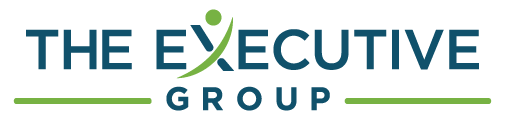 INTERVIEW GUIDECANDIDATE:_______________________________________________________DATE:____________EMPLOYERBEGINNING DATE  - ENDING DATETYPE OF BUSINESSTITLE / POSITIONBEGINNING WAGES – ENDING WAGESEXPECTATIONSRESPONSIBILITIESACCOMPLISHMENTSLESSONS LEARNEDMOST ENJOYABLELEAST ENJOYABLEREASON FOR LEAVINGSUPERVISOR/MANAGER NAME AND POSITIONDESCRIBE YOUR PERFORMANCE APPRAISALSWHAT WOULD HE/SHE TELL ME WERE YOUR STRENGTHS AND WEAKNESSESSUPERVISOR’S STRENGTHS AND WEAKNESSESSTILL THERE?  IF NOT, WHERE IS HE/SHE NOW?PERMISSION TO CONTACT / SHOW AS A REFERENCE?